Приложение 2
к приказу Министра финансов
Республики Казахстан
от 20 февраля 2018 года № 241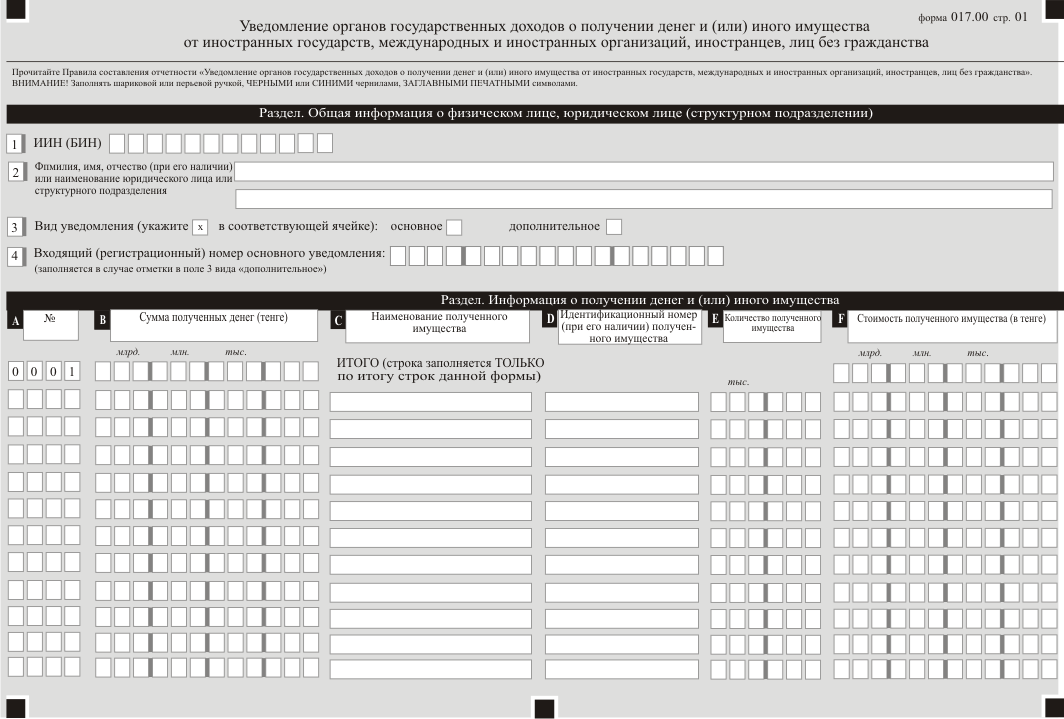 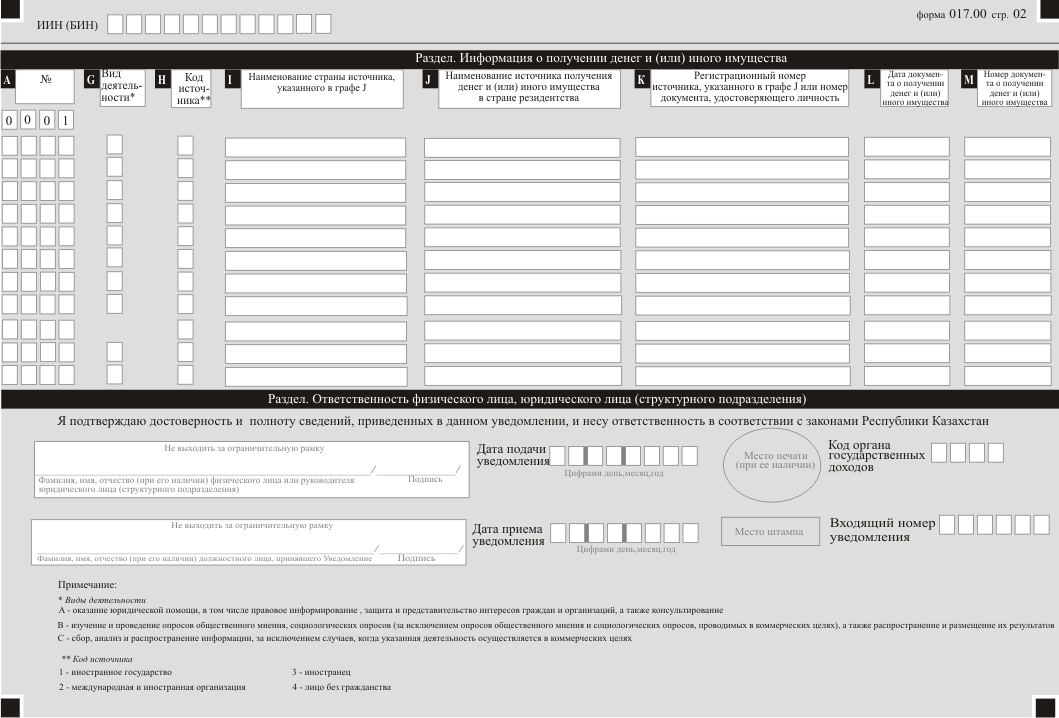 